СЛУЖБЕНИ  ЛИСТ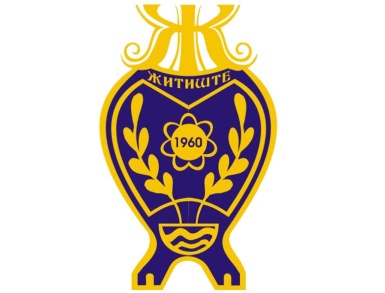 ОПШТИНЕ ЖИТИШТЕ На основу  члана 33. Закона о ванредним ситуацијама („Службени гласник РС“ број 111/2009), члана 17. Уредбе о саставу и начину рада Штабова за ванредне ситуације („Службени гласник РС“ број 98/2010), члана 7. Одлуке о заштити грађана и материјалних добара у ванредним ситуацијама и образовању Општинског штаба  за управљање у ванредним ситуацијама („Службени лист општине Житиште“ број 4/2011 и Решења о именовању Општинског штаба општине Житиште за ванредне ситуације број I-820-2/2013 од 20.11.2013. године, 	Општински штаб за ванредне ситуације општине Житиште на својој седници одржаној дана 23.5.2014. године, донео јеО Д Л У К У О УТВРЂИВАЊУ ПРЕСТАНКА ЕЛЕМЕНТАРНЕ НЕПОГОДЕ – ПОПЛАВЕИ ПРЕСТАНКУ ВАНРЕДНЕ СИТУАЦИЈЕ НА ТЕРИТОРИЈИ ОПШТИНЕ ЖИТИШТЕЧлан 1.	Утврђује се престанак елементарне непогоде – поплава на територији општине Житиште и проглашава се престанак ванредне ситуације на територији општине Житиште.Члан 2. 	Ова Одлука ступа на снагу даном доношења и биће објављена у „Службеном листу општине Житиште“. Република СрбијаАутономна Покрајина ВојводинаОпштина ЖитиштеШТАБ ЗА ВАНРЕДНЕ СИТУАЦИЈЕБрој инт.: I-87-17/2014Датум: 23.05.2014.год.Житиште                                                                         	Командант Општинског штаба                                                                                        за ванредне ситуације				                                         Председник општине	                                    Митар Вучуревић с.р.                                             С А Д Р Ж А ЈШТАБ ЗА ВАНРЕДНЕ СИТУАЦИЈЕ ОПШТИНЕ ЖИТИШТЕ1. Одлука о утврђивању престанка елементарне непогоде – поплаве и престанку ванредне ситуације на територији општине Житиште.........................................................................1.СЛУЖБЕНИ ЛИСТ ОПШТИНЕ ЖИТИШТЕ на основу члана 12. Закона о јавном информисању („Службени гласник Р. Србије“ 43/03, 61/05 и 71/09) не сматра се јавним гласилом, те се сходно наведеној одредби не налази се у Регистру јавних гласила.            Издавач: Општинска управа Житиште, Цара Душана 15.              Главни и одговорни уредник: Биљана Зубац              Службени лист Општине Житиште излази по потреби.                                                                                                                                                            Година  XXVIII        Житиште        23.05.2014.         Број 14.